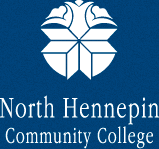 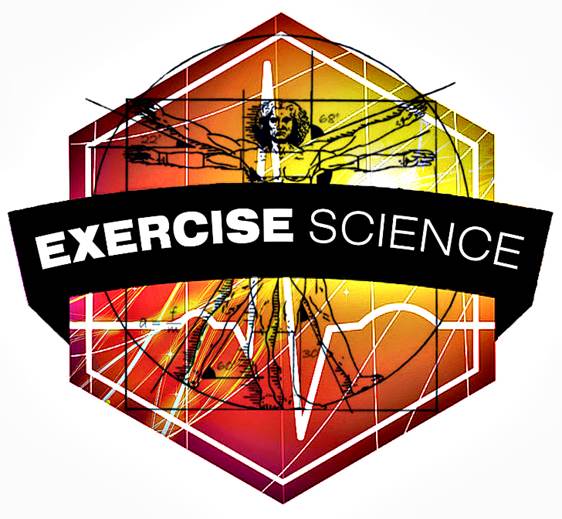 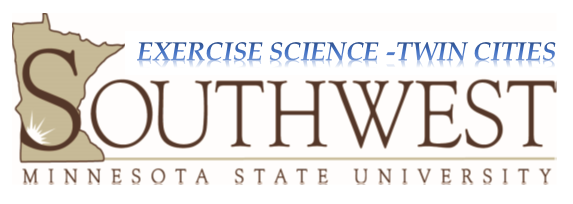 B.S. in Exercise Science: Exercise Specialist Concentration (P)North Hennepin CC Exercise Science CoursesBIOL	1001/1101(BIO 200)	 Biology I w/Lab (MnTC Goal 3) 			4 cr. CHEM	1010/1061(CHEM 110)  Intro. to Chemistry w/Lab (MnTC Goal 3)		4 cr.BIOL	2111	    (BIOL 305)	 Human Anatomy & Physiology I w/Lab			4 cr.BIOL	2112	    (BIOL 306) 	 Human Anatomy & Physiology II w/Lab		4 cr.PSYC	1150	    (PSYC 101)	 General Psychology (MnTC Goals 5 & 7)		3 cr.		MATH	1130	    (MATH 200)	 Elementary Statistics (MnTC Goal 4)			3 cr.HLTH   1070	    (EXSC 225)	 Nutrition						3 cr.EXSC 	1500/2010(EXSC 101)	 Foundations of Exercise Science			3 cr.EXSC	1250	    (EXSC 180)	 Wellness for Life					3 cr.EXSC 	2270	    (EXSC 325)	 Essentials of Sport & Exercise Nutrition		3 cr.EXSC   2490	    (EXSC 100/L)Kinesiology						4 cr.     			Subtotal = 38 creditsSMSU Exercise Science CoreMATH	  201		Statistical Software						1 cr.ENG	  360		Scientific and Technical Writing					3 cr.EXSC	  300		Biomechanics							3 cr.EXSC 	  350		Exercise Physiology I w/Lab					4 cr.EXSC	  390		Fitness Assessment						2 cr.EXSC	  400		Motor Learning & Development					2 cr.	         EXSC	  475		Capstone Research						3 cr.	EXSC	  480		Principles of Training & Conditioning				2 cr.EXSC	  490		Exercise Prescription						2 cr.	    EXSC	  499		Professional Practicum						3 cr.	   							           	      	      		Subtotal = 25 creditsSMSU Concentration: Exercise Specialist21.  EXSC 	  360		Athletic Enhancement & Exercise Leadership			2 cr.	22. 	EXSC	  380		Community and Corporate Wellness and Health Promotion	3 cr. 23. 	EXSC 	  488		Professional Communication 					3 cr.Selected Electives (Choose 2 courses from the following list 				6 cr.MGMT	  300		Management Principles (3 cr.)MKTG	  301		Principles of Marketing (3 cr.)BLAW	  305		Legal Environment & Contracts (3 cr.)FIN  	  330		Financial Management for Small Business (3 cr.)EXSC	  450		Advanced Exercise Physiology (3cr)PSYC	  301		Sport and Performance Psychology (3cr)							      	     		Subtotal = 14 credits							                      	           		Total = 77 credits Career Opportunities in Exercise Science: Exercise Specialist 		                                         	Personal Training		- Corporate Wellness Director		- Graduate School in Exercise ScienceExercise Specialist		- Business Owner in Exercise		- Professional SchoolAthletic Enhancement	- Assisted Living			      (PT, OT, PA, Chiropractic School)Manage a Fitness Facility	- Sales, Exercise Equipment/Apparel 	- Athletic Coaching/Strength & Cond.Updated Spring 2021The information provided is for advising only. For official curriculum, students should consult the most current SMSU Academic Catalog or their DARS report